Job ProfileAdditional InformationPlease complete the additional information as fully as you can.In the normal course of their duties would it be reasonable to expect the job holder to undertake, or be involved in, any of the following on a regular basis. If Yes, please provide an estimate of the % of their working day this involves.Position DetailsPosition DetailsPostCommunity Safety Project OfficerService AreaEnvironment and Neighbourhoods-Community Safety and EnforcementReports toIntelligence Analysis ManagerGradeP02Job FamilyTo be completed by HRRole PurposeTo contribute to the development and delivery of the work of the Community Safety PartnershipTo promote and develop joined up working with internal and external partners to achieve corporate aims and objectivesTo establish and maintain systems for managing sensitive information in relation to three key areas of Community Safety WorkGangs and Youth ViolenceAnti-Social BehaviourIntegrated Offender ManagementMain ResponsibilitiesTo lead on the review of Gangs Action Group profiles and ensure that Partnership informationIs kept up to date and secureTo develop Gang Action Group case study examples to map the journey of individuals refered to the Group and contribute to the assessment of the modelTo contribute to the effective delivery of the Gangs and Youth Violence programme, utilising project and programme management frameworks and toos to ensure that planned outcomes are achieved. Working with Managers to take remedial action and feeding back to relevant partnership boards.To develop case study examples from Gangs, ASB and Partnership Action Groups that contribute to the assessment model and make recommendations for improvement.To lead on the preparation for meetings and review and maintenance of actions for the ASB Partnership Problem Solving Group, and monitoring of completed actions.To actively contribute to overcoming barriers to information sharing across all partners, through an understanding of why resistance occurs and how to resolve this .To undertake administrative duties relevant to the Gang Action Group, ASB Partnership Problem Solving Group, Perfromance Management Group and Integrated Offender Management Group including organising meetings and taking brief minutes and recording key actions.To identify good practice within and outside the broiugh in relation to gangs, and ASB and present findings to Senior Managers, Elected Members and Partnership Board Meetings as required to contribute to policy change.To utilise and promote intelligence-led problem-solving approaches in all areas of work,To play an active role in developing joined-up working internally within the council and with external partners notably the Police, Probation, Health services and Haringey Strategic Partners.To contribute to the development and delivery of the Community Safety Strategu and related delivery plans.To ensure that work in relation to gangs, and ASB is undertaken in an efficient and cost-effective manner and in line with the conditions of relevant external funding.Prepare and present well-structured and precise briefings and reports on relevant, applications for funding, project developments and assessments, data analysis, performance management and policy changesTo work flexibly, including some evenings and occasional weekends, plus working on a co-location basis on occasions. To undertake any other temporary duties consistent with the basic duties and/or objectives of the post.This position requires the post holder to undergo a CRB (Criminal Records Bureau) check.Generic ResponsibilitiesUnderstanding, knowledge and ability to follow guidelines that ensures compliance with Health and Safety at Work, Data Protection and other statutory requirements.Understanding and commitment to promoting and implementing the Council’s Equal Opportunities policies.Knowledge and experience of using IT.To undertake any other temporary responsibilities aligned with the overall purpose and grade of the role.Knowledge, Qualifications, Skills and ExperienceEssential orDesirableAbilities/ExperiencesExperience of partnership and multi-agency working                                     Experience of carrying out research, preparing reports and project plansExperience of working in a public sector policy environmentExperience of working in a criminal justice or community safety agency / departmentPolitical awareness and experience of supporting and working with elected membersExperience of maintaining an effective information management system using electronic systems for recording and retrieving informationExperience of managing sensitive information Ability to manage own workload and delivering to challenging performance targetsAbility to communicate clearly and effectively at all levels and to a variety of audiences verbally and in writingQualifications (desirable) Education to degree level or a professional qualification recognised by the criminal justice agencies (e.g. Police, Courts or Probation Service etc.)(Desirable)Knowledge/SkillsExcellent organisational skills Analytical skills to assess information exchange and contribute to the assessment of the Gang Action Group and ASB Partnership Action GroupAbility to use appropriate IT systems including using for research, data analysis and project managementKnowledge of crime and community safety legislation, issues and workKnowledge of equalities issues and ability to integrate into daily practiceKnowledge of relevant data protection and health and safety legislationKnowledge and ability to use Project Management Tools (e.g. Prince2) High level of interpersonal skills and ability to form effective working relationships with all relevant agenciesFlexible hours will be required, including occasional evenings and weekendsDesirableDesirableDesirableDesirableDesirableEssentialEssentialEssentialEssentialDesirableEssentialDesirableDesirableDesirableEssentialEssentialDesirableEssentialDesirableMain Contacts & Other InformationMain Contacts:Intelligence Analysis ManagerHead of Community Safety Integrated Offender Management LeadIntegrated Gang UnitIntegrated Offender Management UnitLocal Policing Teams (Borough Intelligence Unit, Gangs Unit, Neighbourhood Policing Teams)Other Information:Organisational Structure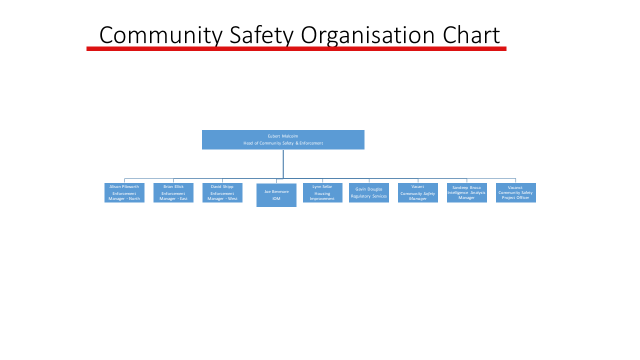 Supervision / Management of PeopleSupervision / Management of PeopleSupervision / Management of PeopleSupervision / Management of PeopleSupervision / Management of PeoplePlease indicate which group best describes the total number of staff the post holder is responsible for:Please indicate which group best describes the total number of staff the post holder is responsible for:Please indicate which group best describes the total number of staff the post holder is responsible for:Please indicate which group best describes the total number of staff the post holder is responsible for:Please indicate which group best describes the total number of staff the post holder is responsible for:NoneUp to 5 staff6 to 15 staff16 to 49 staff50 plus staffXAre the staff based at the same work location?Are the staff based at the same work location?Are the staff based at the same work location?Are the staff based at the same work location?YesWill the post holder be responsible for contract / agency / project staff?Will the post holder be responsible for contract / agency / project staff?Will the post holder be responsible for contract / agency / project staff?Will the post holder be responsible for contract / agency / project staff?NoWork EnvironmentWork EnvironmentWork EnvironmentWork EnvironmentWork EnvironmentWork EnvironmentActivityYes/No% of working dayActivityYes/No% of working dayOffice duties.      YUse of a computer.YAudio typing.      NCrisis or conflict situations.YWalking more than a mile.NManual handling.NWorking alone or in isolation.NWorking in confined spaces.NDriving a car, van or minibus.      NPreparing or serving food.NExposure to infectious diseases, e.g. Tuberculosis (TB) or Hepatitis B.NWorking in awkward positions, e.g. stooping, bending, reaching.NExposure to substances hazardous to health, including lead, asbestos or radioactive substances.NOperating heavy or hazardous machinery including forklifts, diggers or cranes.NRegular and repetitive movements.NWorking shifts / unsocial hours, nights.YOutdoor work involving uneven surfaces.NStanding or sitting for prolonged periods.YActivityYes/No% of working dayActivityYes/No% of working dayWorking shifts / unsocial hours / nights.YWorking at heights / on ladders, roof work.NTeaching, or responsibility for, children.NOutdoor work involving extremes of temperature.NElectrical hazards.NControl and restraint.NResources –  identify & list personal and identifiable accountability for physical and financial resources including those of clients:The post holder will be responsible for Council laptop and Mobile PhoneCash/Financial Resources - Is the post personally and identifiably accountable for the accurate handling / security of cash and cheques? If yes, specify the average amount controlled at any one time and the nature of the accountability:Not Applicable to this postPlant/Equipment - is the post personally accountable for the proper use / safekeeping of plant / equipment? If yes, please indicate the type(s) of plant/equipment and the nature of the accountability:Not Applicable to this postStocks/Materials - Is the post personally accountable for materials / items of stock? If yes, please indicate the type and approximate value and the nature of accountability:Not Applicable to this postData Systems - is the post personally accountable for the use, manipulation and safekeeping of data systems whether manual or computerised? If yes please indicate the type of system(s) and the nature of the accountability, whilst explaining the importance of the data systems to the Council’s operations:Not Applicable to this postBuildings - Is the post personally accountable for the proper use and safekeeping of buildings? If yes please indicate the type of building(s) concerned and the nature of the accountability:Not Applicable to this post